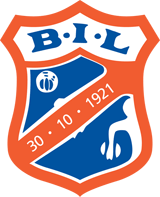 Innmelding Byåsen BreddefotballJeg/vi………………………………………………….………………………... (foresattes underskrift) melder herved inn
…………………………………………………………………...(spillers navn) født………………………. 

i Byåsen Breddefotball.Fakturamottaker er …………………………………………………………………………………………..
    			   (navn på foresatte som er ansvarlig for fakturaen)
Faktura sendes til …………………………………………………………….………………………..……..(adresse)Mail foresatte………………………………………………………. telefon……………………………….
Mail foresatte…………………………………………………….... telefon……………………………….Som medlem og foreldre/foresatte til medlem forplikter vi oss til å delta på de dugnader som klubben bestemmer samt økonomisk forpliktet til de aktiviteter vårt barn deltar på.Som medlem av Byåsen Breddefotball forplikter vi oss til å ta godt vare på og vise hensynsfullhet ved bruk av anlegg og fasiliteter tilhørende Byåsen Idrettslag og andre anlegg som vi beveger oss på under medlemskapet i Byåsen IL . Vi forplikter oss til å overholde de regler som fattes i Byåsen idrettslag.Det er pliktig medlemskap i Byåsen idrettslag ved innmelding i Byåsen Breddefotball.Dato/Sted:		……………………………………………….             ………………………………………………………………Signatur Foresatt                          	  Signatur Foresatt